Definition-A statement that clarifies or explains the meaning of a word or phrase. Point, line and plane are undefined even though they are the basis for all Geometry.Point-Most basic building block. No size. Only has a location. Represented as a point. Labeled with a capital letter. 	.   Point PLine-A straight and continuous arrangement of infinitely many points. No thickness. Extends forever. Name a line by giving the letters of any two points and putting a line symbol above it. 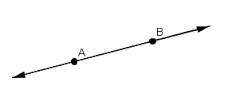 	ABPlane-Has length and width, but know thickness. A flat surface that that extends infinitely along its length and width. Labeled with a capital script letter.  i.e. Plane P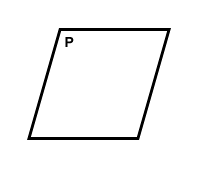 Collinear-Means points on the same line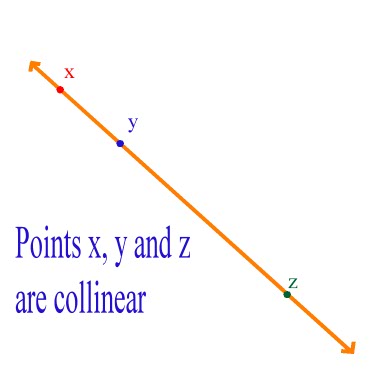 Coplanar- Means on the same plane. i.e. Points A, B and C are Coplanar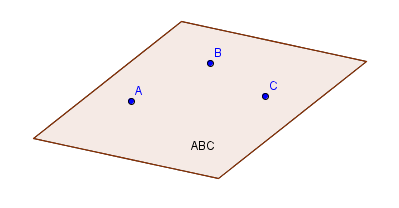 Line Segment- Two points called end points of the segment and all the points in between are collinear. The are labeled with the line segment symbol-a simple line.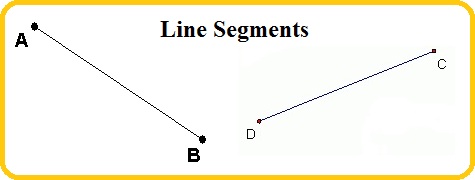 i.e.	AB		DCCongruent- Have equal measures or lengths.	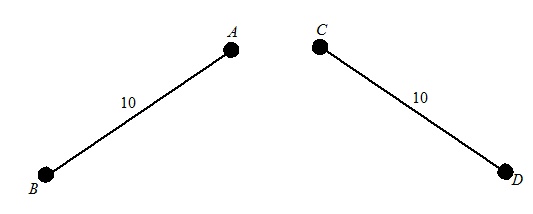 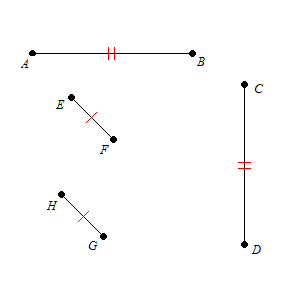 Midpoint – The point on a line segment that is the same distance from both endpoints.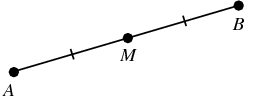 Ray-	Begins at one point and goes in one direction indefinitely				i.e. Rays S and R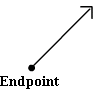 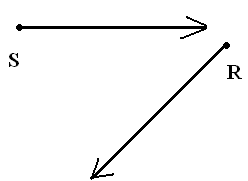 